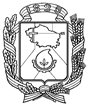 АДМИНИСТРАЦИЯ ГОРОДА НЕВИННОМЫССКАСТАВРОПОЛЬСКОГО КРАЯПОСТАНОВЛЕНИЕ14.12.2020                                  г. Невинномысск                                      № 2080О признании утратившим силу постановления администрации города Невинномысска от 30.06.2020 № 955В соответствии с пунктом 3 статьи 269.2 Бюджетного кодекса Российской Федерации, постановляю:1. Признать утратившим силу постановление администрации города Невинномысска от 30.06.2020 № 955 «Об утверждении Порядка осуществления внутреннего муниципального финансового контроля».2. Опубликовать настоящее постановление в газете «Невинномысский рабочий», а также разместить в сетевом издании «Редакция газеты «Невинномысский рабочий» и на официальном сайте администрации города Невинномысска в информационно-телекоммуникационной сети «Интернет».Глава города НевинномысскаСтавропольского края							     М.А. Миненков